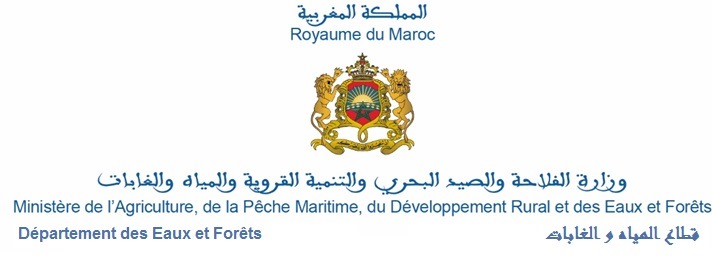 Eléments d’évaluation………………………………………………………………………………………………………............................................................................................................Cadre réservé à la DRHAARESTITUTIONCadre réservé à la DRHAAWSavoir-être                                                                              A renseigner à partir de la Grille du tuteur                                                                Savoir-être                                                                              A renseigner à partir de la Grille du tuteur                                                                Savoir-être                                                                              A renseigner à partir de la Grille du tuteur                                                                Savoir-être                                                                              A renseigner à partir de la Grille du tuteur                                                                DisciplineDisciplineDisciplineDisciplineDisciplineElémentsElémentsNiveaux de compétenceNiveaux de compétenceNiveaux de compétenceElémentsEléments123w1w1w2w2w3w3Disponibilité et Engagement                                                                                                                    Disponibilité et Engagement                                                                                                                    Disponibilité et Engagement                                                                                                                    Disponibilité et Engagement                                                                                                                    Disponibilité et Engagement                                                                                                                    ElémentsElémentsNiveaux de compétenceNiveaux de compétenceNiveaux de compétenceElémentsEléments123w4w4w5w5w6w6XSavoirs génériques                                                    A renseigner à partir de la Grille du tuteur et des Autres évaluateurs                                                               Savoirs génériques                                                    A renseigner à partir de la Grille du tuteur et des Autres évaluateurs                                                               Savoirs génériques                                                    A renseigner à partir de la Grille du tuteur et des Autres évaluateurs                                                               Savoirs génériques                                                    A renseigner à partir de la Grille du tuteur et des Autres évaluateurs                                                               Savoirs génériques                                                    A renseigner à partir de la Grille du tuteur et des Autres évaluateurs                                                               Savoirs génériques                                                    A renseigner à partir de la Grille du tuteur et des Autres évaluateurs                                                               Savoirs génériques                                                    A renseigner à partir de la Grille du tuteur et des Autres évaluateurs                                                               ElémentsElémentsOccurrences (x fois)Occurrences (x fois)Occurrences (x fois)AttributAttributAttributElémentsEléments123123x1x1x2x2x3x3x4x4YCommunication                                                          A renseigner à partir de la Grille du tuteur et des Autres évaluateurs                                                               Communication                                                          A renseigner à partir de la Grille du tuteur et des Autres évaluateurs                                                               Communication                                                          A renseigner à partir de la Grille du tuteur et des Autres évaluateurs                                                               Communication                                                          A renseigner à partir de la Grille du tuteur et des Autres évaluateurs                                                               Communication                                                          A renseigner à partir de la Grille du tuteur et des Autres évaluateurs                                                               Communication                                                          A renseigner à partir de la Grille du tuteur et des Autres évaluateurs                                                               Communication                                                          A renseigner à partir de la Grille du tuteur et des Autres évaluateurs                                                               ElémentsElémentsOccurrences (x fois)Occurrences (x fois)Occurrences (x fois)AttributAttributAttributElémentsEléments123123y1y1y2y2Conformité de la forme et du fond   Vérifiée                     Non vérifiéeZRapport d’Etape                                                                                                                                   A renseigner par la DRHAARapport d’Etape                                                                                                                                   A renseigner par la DRHAARapport d’Etape                                                                                                                                   A renseigner par la DRHAARapport d’Etape                                                                                                                                   A renseigner par la DRHAAElémentsElémentsNiveaux de compétenceNiveaux de compétenceNiveaux de compétenceElémentsEléments123z1 : Travail réaliséz1 : Travail réaliséz2 : Difficultés rencontréesz2 : Difficultés rencontréesz3 : Solutions envisagéesz3 : Solutions envisagéesz4 : Qualité rédactionnellez4 : Qualité rédactionnelleLe stagiaire…Le stagiaire…1A déployé des efforts insuffisants = Niveau Faible2A fait le Nécessaire = Niveau Acceptable3S’est distingué = Niveau SatisfaisantStagiaire…………………………………….……………………………….……………………………………………….Matricule DDP…………….…………….……W Savoir-être                                                                              Savoir-être                                                                              Savoir-être                                                                              Savoir-être                                                                              Savoir-être                                                                              Savoir-être                                                                              Elémentsw1w2w3w4w5w6Niveau de compétenceXSavoirs génériques                                                    Savoirs génériques                                                    Savoirs génériques                                                    Savoirs génériques                                                    Elémentsx1x2x3x4Niveau de compétenceYCommunication                                                    Communication                                                    Elémentsy1y2Niveau de compétenceProposition de la commissionProposition de la commissionProposition de la commissionLe stagiaire…Occurrences (x fois)Proposition retenue Est insatisfaisant. A réaffecter à un autre tuteur ou hors de la région actuelle.(Barrez la proposition à écarter)Est peu satisfaisant. Poursuit son stage sous réserve de la tenue par le stagiaire de comptes rendus mensuels à soumettre obligatoirement à l’appréciation du tuteur avant de les adresser chaque fin de mois à la DREFLCD.Est satisfaisant. Poursuit son stage sans réserve.zRapport d’Etape                                                    Rapport d’Etape                                                    Rapport d’Etape                                                    Rapport d’Etape                                                    Elémentsz1z2z3z4Niveau de compétenceSignatures des membres de la commission :Signatures des membres de la commission :Noms et Prénoms :Président :………………………………………………………………….Tuteur :………………………………………………………………………Membre :……………………………………………………………………Membre :……………………………………………………………………Membre :……………………………………………………………………Membre :……………………………………………………………………Signatures :